INTRODUCTION TO COUNSELLING SKILLS
Bucks Adlerian Training is offering a 10 hour Introduction to Counselling Skills Course on 4 Wednesday evenings in June 2020.  What it covers:Introduction to core counselling skills and theorySkills and techniques to help you improve your communication and increase you self-awarenessAn understanding of relationship building based on the work of psychologist Alfred AdlerA progression route onto further training with BAT or other agenciesUseful for those who:Wish to gain basic counselling skills to support their work or everyday life Are thinking of starting out on a counselling career path When and where:3rd, 10th, 17th and 24th June 20207pm to 9.30pm Venue: Manor Barn House, Water Stratford, MK18 5DS (just outside Buckingham)Fees:£100 Tutors:Jill Reynolds BSc (Hons); Dip Counselling (ASIIP); MBACP (registered); MASIIP (accredited)Janina Bell BA (Hons); PGCE; Dip Counselling (ASIIP); MBACP (registered);MASIIPAll enquiries please contact Jill Reynolds on 01280 847853  or 07990 876747. Alternatively email to jillreynolds49@gmail.com or visit www.adlerian.org.uk 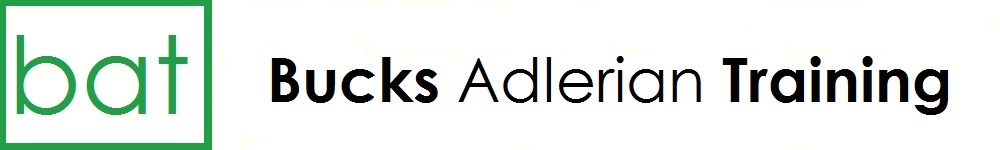 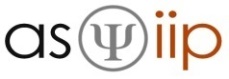 BAT is an organisational member of the Adlerian Society UK andInstitute for Individual Psychology and provides professional trainingcourses accredited by ASIIPwww.asiip.org